Aufgabenbeispiele                                                                                          (B1)LeseverstehenBeispiel 1Lees de advertenties en beantwoord daarna de onderstaande vragen in het kort. Je mag een woordenboek gebruiken.Quelle: Welkom S. 63Welke woningen hebben twee verdiepingen?	___________________________Welke woningen hebben een tuin?		            _____________________Welke woningen zijn te huur?			            _____________________Welke woningen hebben een parkeerplaats?	            _____________________In welke woning wil jij graag wonen ?		            _____________________Wat betekent g/w/e?                                                      _____________________                         Bij welke woning kan je gratis voor de deur parkeren? _____________________Vertaal: “ruime berging”.                                                _____________________In welke woning kan je meteen gaan wonen?               _____________________Bij welke woning moet je aangeven wat je verdient?    _____________________Lösung:Welke woningen hebben twee verdiepingen?				1 en 2Welke woningen hebben een tuin?		             3Welke woningen zijn te huur?			             1 en 2Welke woningen hebben een parkeerplaats?	             2 en 3In welke woning wil jij graag wonen ?		              (eigen keuze)Wat betekent g/w/e?                                                       gas/water/elektriciteit                       Bij welke woning kan je gratis voor de deur parkeren?   3Vertaal: “ruime berging”.                                                  Großer Abstellraum                                               In welke woning kan je meteen gaan wonen?                  1                  Bij welke woning moet je aangeven wat je verdient?        2Kamer te huurVooral in de grote steden van Nederland is er een groot woningtekort. Voor een goedkope huurwoning kun je je inschrijven bij een woningbouwvereniging. De wachttijd kan soms wel oplopen tot tien jaar of meer. Wil je niet zo lang wachten, dan kun je op de vrije markt zoeken. De volgende advertenties laten een aantal bijzonderheden van de Nederlandse woningmarkt zien.1. KRALINGEN			Kamer te huurVooral in de grote steden van Nederland is er een groot woningtekort. Voor een goedkope huurwoning kun je je inschrijven bij een woningbouwvereniging. De wachttijd kan soms wel oplopen tot tien jaar of meer. Wil je niet zo lang wachten, dan kun je op de vrije markt zoeken. De volgende advertenties laten een aantal bijzonderheden van de Nederlandse woningmarkt zien.1. KRALINGEN			2. WONINGRUIL: U NAAR AMSTERDAM, IK NAAR HAARLEM2. WONINGRUIL: U NAAR AMSTERDAM, IK NAAR HAARLEM2. WONINGRUIL: U NAAR AMSTERDAM, IK NAAR HAARLEMKamer te huurVooral in de grote steden van Nederland is er een groot woningtekort. Voor een goedkope huurwoning kun je je inschrijven bij een woningbouwvereniging. De wachttijd kan soms wel oplopen tot tien jaar of meer. Wil je niet zo lang wachten, dan kun je op de vrije markt zoeken. De volgende advertenties laten een aantal bijzonderheden van de Nederlandse woningmarkt zien.1. KRALINGEN			Kamer te huurVooral in de grote steden van Nederland is er een groot woningtekort. Voor een goedkope huurwoning kun je je inschrijven bij een woningbouwvereniging. De wachttijd kan soms wel oplopen tot tien jaar of meer. Wil je niet zo lang wachten, dan kun je op de vrije markt zoeken. De volgende advertenties laten een aantal bijzonderheden van de Nederlandse woningmarkt zien.1. KRALINGEN			AangebodenRuime 4-kamer maisonnette op het java-eiland in Amsterdam. Oppervlakte 120 m2. Huur € 1300 excl. gas/water/elektriciteitBouwtekening beschikbaar.AangebodenRuime 4-kamer maisonnette op het java-eiland in Amsterdam. Oppervlakte 120 m2. Huur € 1300 excl. gas/water/elektriciteitBouwtekening beschikbaar.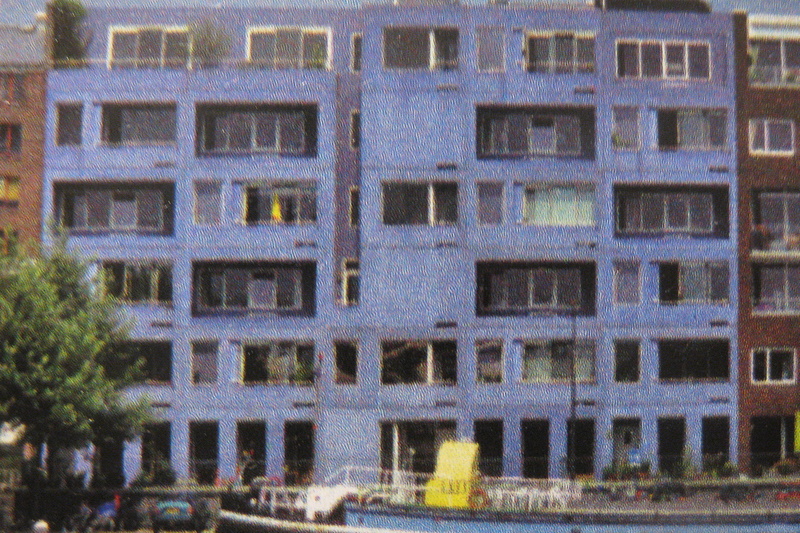 Kamer te huurVooral in de grote steden van Nederland is er een groot woningtekort. Voor een goedkope huurwoning kun je je inschrijven bij een woningbouwvereniging. De wachttijd kan soms wel oplopen tot tien jaar of meer. Wil je niet zo lang wachten, dan kun je op de vrije markt zoeken. De volgende advertenties laten een aantal bijzonderheden van de Nederlandse woningmarkt zien.1. KRALINGEN			Kamer te huurVooral in de grote steden van Nederland is er een groot woningtekort. Voor een goedkope huurwoning kun je je inschrijven bij een woningbouwvereniging. De wachttijd kan soms wel oplopen tot tien jaar of meer. Wil je niet zo lang wachten, dan kun je op de vrije markt zoeken. De volgende advertenties laten een aantal bijzonderheden van de Nederlandse woningmarkt zien.1. KRALINGEN			BijzonderhedenIndeling 1e verdieping: ruime lichte woonkamer, semi-open keuken, ruim balkon. Indeling begane grond: terras aan de binnenplaats, entree, gang, 1 grote en 2 kleinere slaap-/studeerkamers waarvan 1 met balkon, ruime badkamer, toilet, gangkast, meterkast. Bij het appartement hoort een ruime berging. Kenmerken woning: cv, lift, balkons, berging, douche en garage. Voorzieningen in de buurt: bus-/tramhaltes, parkeergelegenheid, speeltuin,scholen, winkels. Voorwaarden verhuurder: inkomstenbewijs.GevraagdWoonruimte in Haarlem voor 1 persoon. Huur € 600 excl.BijzonderhedenIndeling 1e verdieping: ruime lichte woonkamer, semi-open keuken, ruim balkon. Indeling begane grond: terras aan de binnenplaats, entree, gang, 1 grote en 2 kleinere slaap-/studeerkamers waarvan 1 met balkon, ruime badkamer, toilet, gangkast, meterkast. Bij het appartement hoort een ruime berging. Kenmerken woning: cv, lift, balkons, berging, douche en garage. Voorzieningen in de buurt: bus-/tramhaltes, parkeergelegenheid, speeltuin,scholen, winkels. Voorwaarden verhuurder: inkomstenbewijs.GevraagdWoonruimte in Haarlem voor 1 persoon. Huur € 600 excl.BijzonderhedenIndeling 1e verdieping: ruime lichte woonkamer, semi-open keuken, ruim balkon. Indeling begane grond: terras aan de binnenplaats, entree, gang, 1 grote en 2 kleinere slaap-/studeerkamers waarvan 1 met balkon, ruime badkamer, toilet, gangkast, meterkast. Bij het appartement hoort een ruime berging. Kenmerken woning: cv, lift, balkons, berging, douche en garage. Voorzieningen in de buurt: bus-/tramhaltes, parkeergelegenheid, speeltuin,scholen, winkels. Voorwaarden verhuurder: inkomstenbewijs.GevraagdWoonruimte in Haarlem voor 1 persoon. Huur € 600 excl.Luxe gestoffeerde woning in Kralingen, vlakbij de Erasmus Universiteit en Brainpark, op loopafstand van 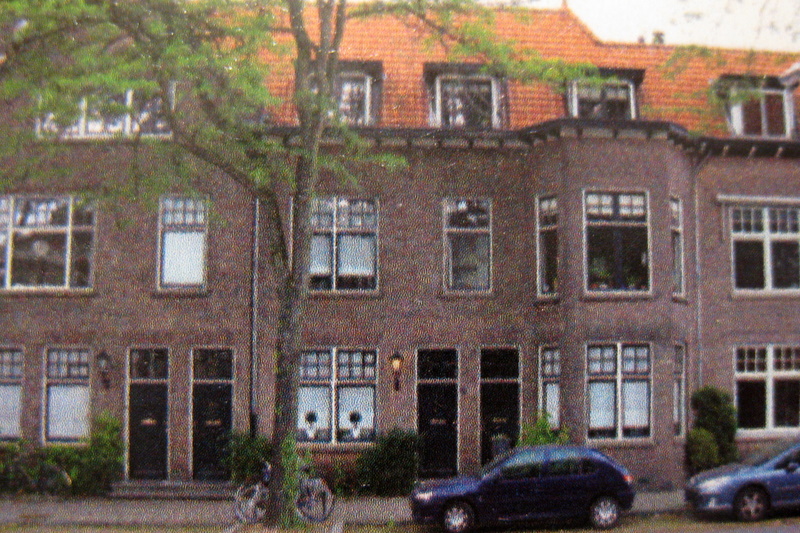 BijzonderhedenIndeling 1e verdieping: ruime lichte woonkamer, semi-open keuken, ruim balkon. Indeling begane grond: terras aan de binnenplaats, entree, gang, 1 grote en 2 kleinere slaap-/studeerkamers waarvan 1 met balkon, ruime badkamer, toilet, gangkast, meterkast. Bij het appartement hoort een ruime berging. Kenmerken woning: cv, lift, balkons, berging, douche en garage. Voorzieningen in de buurt: bus-/tramhaltes, parkeergelegenheid, speeltuin,scholen, winkels. Voorwaarden verhuurder: inkomstenbewijs.GevraagdWoonruimte in Haarlem voor 1 persoon. Huur € 600 excl.BijzonderhedenIndeling 1e verdieping: ruime lichte woonkamer, semi-open keuken, ruim balkon. Indeling begane grond: terras aan de binnenplaats, entree, gang, 1 grote en 2 kleinere slaap-/studeerkamers waarvan 1 met balkon, ruime badkamer, toilet, gangkast, meterkast. Bij het appartement hoort een ruime berging. Kenmerken woning: cv, lift, balkons, berging, douche en garage. Voorzieningen in de buurt: bus-/tramhaltes, parkeergelegenheid, speeltuin,scholen, winkels. Voorwaarden verhuurder: inkomstenbewijs.GevraagdWoonruimte in Haarlem voor 1 persoon. Huur € 600 excl.BijzonderhedenIndeling 1e verdieping: ruime lichte woonkamer, semi-open keuken, ruim balkon. Indeling begane grond: terras aan de binnenplaats, entree, gang, 1 grote en 2 kleinere slaap-/studeerkamers waarvan 1 met balkon, ruime badkamer, toilet, gangkast, meterkast. Bij het appartement hoort een ruime berging. Kenmerken woning: cv, lift, balkons, berging, douche en garage. Voorzieningen in de buurt: bus-/tramhaltes, parkeergelegenheid, speeltuin,scholen, winkels. Voorwaarden verhuurder: inkomstenbewijs.GevraagdWoonruimte in Haarlem voor 1 persoon. Huur € 600 excl.winkelstraat. Indeling: 1e etage entree, toilet en woonkamer met riante open keuken voorzien van inbouwkasten, koelkast en gasfornuis. 2 e etage 2 ruime slaapkamers, douche/ligbad en balkon. Per direct beschikbaar.Huur € 799 incl. g/w/e.winkelstraat. Indeling: 1e etage entree, toilet en woonkamer met riante open keuken voorzien van inbouwkasten, koelkast en gasfornuis. 2 e etage 2 ruime slaapkamers, douche/ligbad en balkon. Per direct beschikbaar.Huur € 799 incl. g/w/e.BijzonderhedenIndeling 1e verdieping: ruime lichte woonkamer, semi-open keuken, ruim balkon. Indeling begane grond: terras aan de binnenplaats, entree, gang, 1 grote en 2 kleinere slaap-/studeerkamers waarvan 1 met balkon, ruime badkamer, toilet, gangkast, meterkast. Bij het appartement hoort een ruime berging. Kenmerken woning: cv, lift, balkons, berging, douche en garage. Voorzieningen in de buurt: bus-/tramhaltes, parkeergelegenheid, speeltuin,scholen, winkels. Voorwaarden verhuurder: inkomstenbewijs.GevraagdWoonruimte in Haarlem voor 1 persoon. Huur € 600 excl.BijzonderhedenIndeling 1e verdieping: ruime lichte woonkamer, semi-open keuken, ruim balkon. Indeling begane grond: terras aan de binnenplaats, entree, gang, 1 grote en 2 kleinere slaap-/studeerkamers waarvan 1 met balkon, ruime badkamer, toilet, gangkast, meterkast. Bij het appartement hoort een ruime berging. Kenmerken woning: cv, lift, balkons, berging, douche en garage. Voorzieningen in de buurt: bus-/tramhaltes, parkeergelegenheid, speeltuin,scholen, winkels. Voorwaarden verhuurder: inkomstenbewijs.GevraagdWoonruimte in Haarlem voor 1 persoon. Huur € 600 excl.BijzonderhedenIndeling 1e verdieping: ruime lichte woonkamer, semi-open keuken, ruim balkon. Indeling begane grond: terras aan de binnenplaats, entree, gang, 1 grote en 2 kleinere slaap-/studeerkamers waarvan 1 met balkon, ruime badkamer, toilet, gangkast, meterkast. Bij het appartement hoort een ruime berging. Kenmerken woning: cv, lift, balkons, berging, douche en garage. Voorzieningen in de buurt: bus-/tramhaltes, parkeergelegenheid, speeltuin,scholen, winkels. Voorwaarden verhuurder: inkomstenbewijs.GevraagdWoonruimte in Haarlem voor 1 persoon. Huur € 600 excl.3. HERENSINGEL 13 IN LEIDENAltijd al op een woonboot willen wonen? Grijp dan nu je kans! Deze woonboot (18m x 4,5m x 2,80m) metvaste ligplaats ligt op een unieke locatie net buiten het centrum van Leiden. Volledig gerenoveerd en geïsoleerd in 2003. De woonboot beschikt over een mooie woonkamer, 2 slaapkamers, smaakvolle keuken, mooie badkamer en een grote tuin. Parkeren (zonder vergunning) voor de deur. Winkels op loopafstand.Aantal kamers: 33. HERENSINGEL 13 IN LEIDENAltijd al op een woonboot willen wonen? Grijp dan nu je kans! Deze woonboot (18m x 4,5m x 2,80m) metvaste ligplaats ligt op een unieke locatie net buiten het centrum van Leiden. Volledig gerenoveerd en geïsoleerd in 2003. De woonboot beschikt over een mooie woonkamer, 2 slaapkamers, smaakvolle keuken, mooie badkamer en een grote tuin. Parkeren (zonder vergunning) voor de deur. Winkels op loopafstand.Aantal kamers: 3Soort woning: woonbootBouwjaar 1925Woonoppervlakte: 75 m2Vraagprijs: € 229.000,-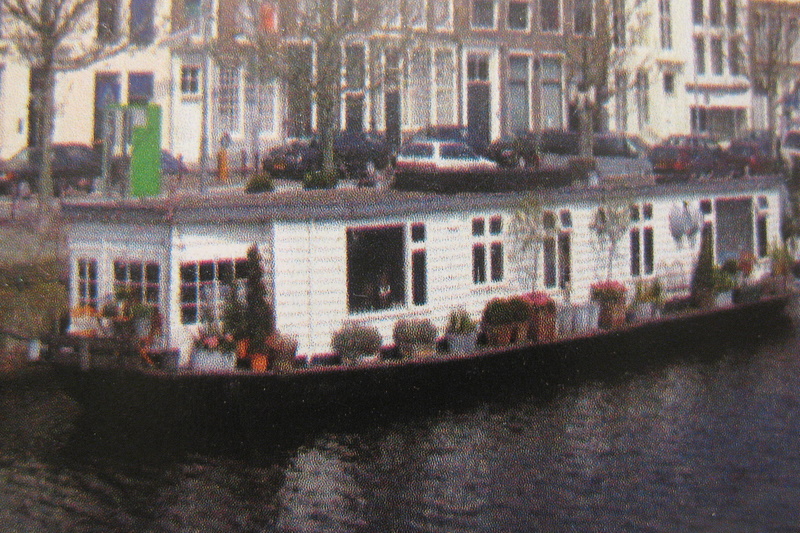 